Revision of food and drink (partitive article, passe compose and present tense with food)The partitive article in French is represented by du, de la, de l' or des and these are often translated as some or any.du pain	some bread   (du is a combination of de + le)de la farine	some flourdes stylos	some pensde l'eau	some waterHowever, in a negative sentence the partitive article changes to de:Il n'y a pas de beurre.		There is no butter.		Nous n'avons pas de café.		We have no coffee.In French the partitive article must not be omitted whereas in English it often can be:J'ai acheté du pain et du lait.	I bought (some) bread and (some) milk.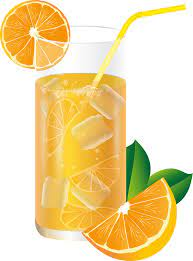 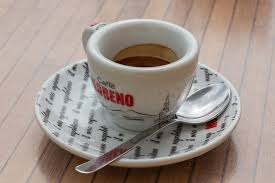 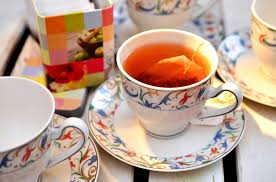 du jus d’orange			du café					du thé		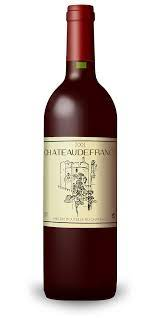 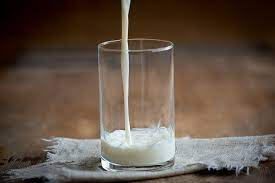 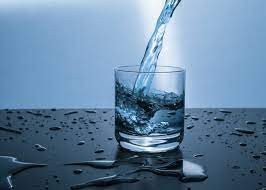 du lait				de l’eau					du vin 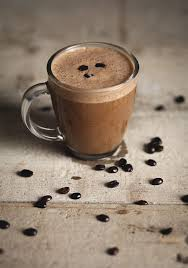 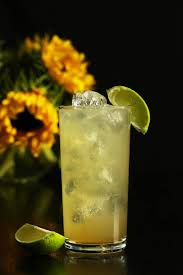 du chocolat chaud		du limonade	Exercise 1 - Translate sentences number 3 and 4 into EnglishRevision of the verb boire - to drink (irregular)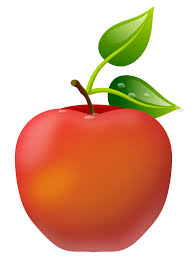 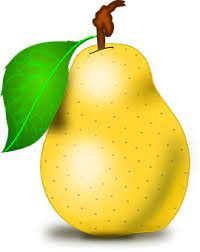 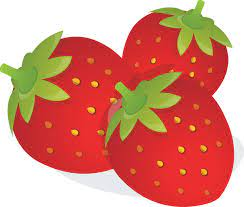 une pomme   			une poire				des fraises			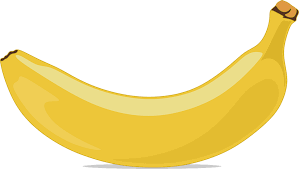 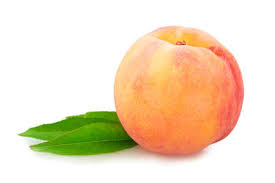 une banane						une pêcheComparing the perfect tense (passé composé) and present tense when talking about food and drinkExercise 2 - Translate the following sentences into English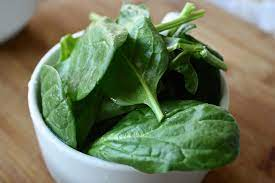 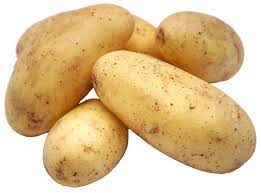 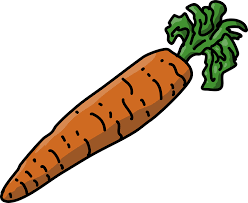 une carotte				les épinards				des pommes de terre 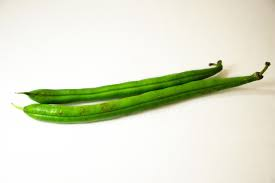 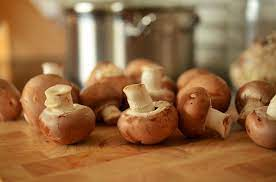 des haricots verts			des champignonsExercise 3  - Translate nos 3 and 4 into English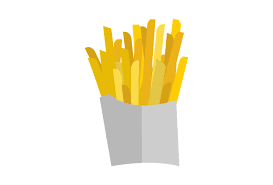 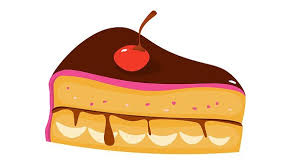 des frites				du pain				du gâteau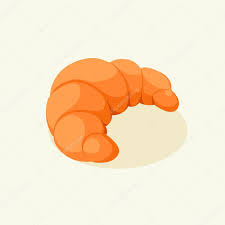 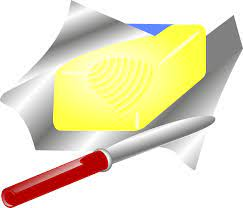 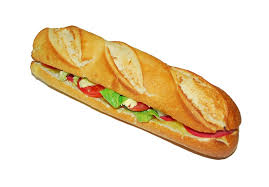 un croissant			un sandwich				du beurre			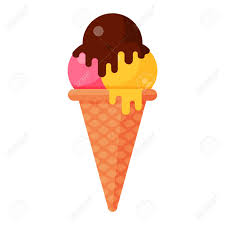 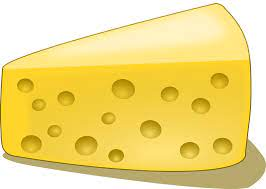 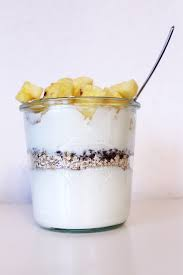 du fromage				un yaourt				une glace	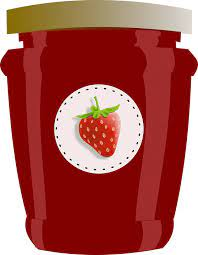 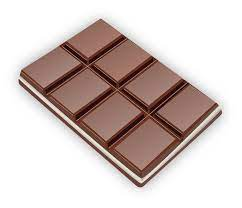 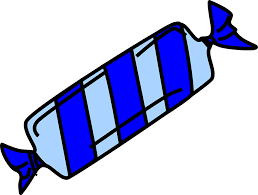 la confiture		 des  bonbons					du chocolatExercise 4 - translate the following sentences into English (Present tense and passé composé practise)1.Pour le petit déjeuner Marc mange du pain et du beurre    Ce matin Marc a mangé du pain et du beurre2. Sophe achète un carton de jus d’orange une fois par semaine    Ce matin Sophie a acheté un carton de jus d’orange3. Alain vend des glaces en été   Alain a vendu des glaces l’été dernier4. Sue vend des bonbons dans un petit magasin du quartier    Sue a venu des bonbons dans un petit magasin du quartier5. Marc mange souvent des frites     Marc ne mange jamais de bonbons GrammarPartitive Article – some/anyMasculineFeminineSingulardu, de l'de la, de l'PluraldesdesLes boissonsComparing the perfect tense (passé composé) and present tense when talking about food and drink1. Emma commande un jus d’orange et un café2. Emma a commandé un jus d’orange et un café3. Hugo boit du thé le matin4. Hugo a bu de thé ce matinEmma orders an orange juice and a coffeeEmma ordered an orange juice and a coffeePresent tenseBoireje bois                     tu boisil boitelle boitnous buvonsvous buvezils boiventelles boivent To drinkI drink/I am drinkingyou drinkhe drinksshe drinkswe drinkyou drink (pl/form)they drinkthey drink (fp)Passé composéBoire j’ai bu            tu as buil a buelle a bunous avons buvous avez buils ont buelles ont buTo drinkI drank/I have drunkyou drankhe drankshe drankwe drank you drankthey drankthey drank (fp)Les fruits1. Marc mange une pêche et une pomme2. Marc a mangé une pêche et une pomme3. Elise mange souvent des fraises4. Nous avons mangé une glace aux fraisesLes légumes1. Les enfants ne mangent pas de haricots verts2. Les enfants n’ont pas mangé leurs haricots verts3. Mon frère déteste tous les légumes4. Mon petit frère a jeté ses épinards par terreThe children don’t eat green beansThe children haven’t eaten their green beansD’autres aliments